ПОЯСНИТЕЛЬНАЯ ЗАПИСКА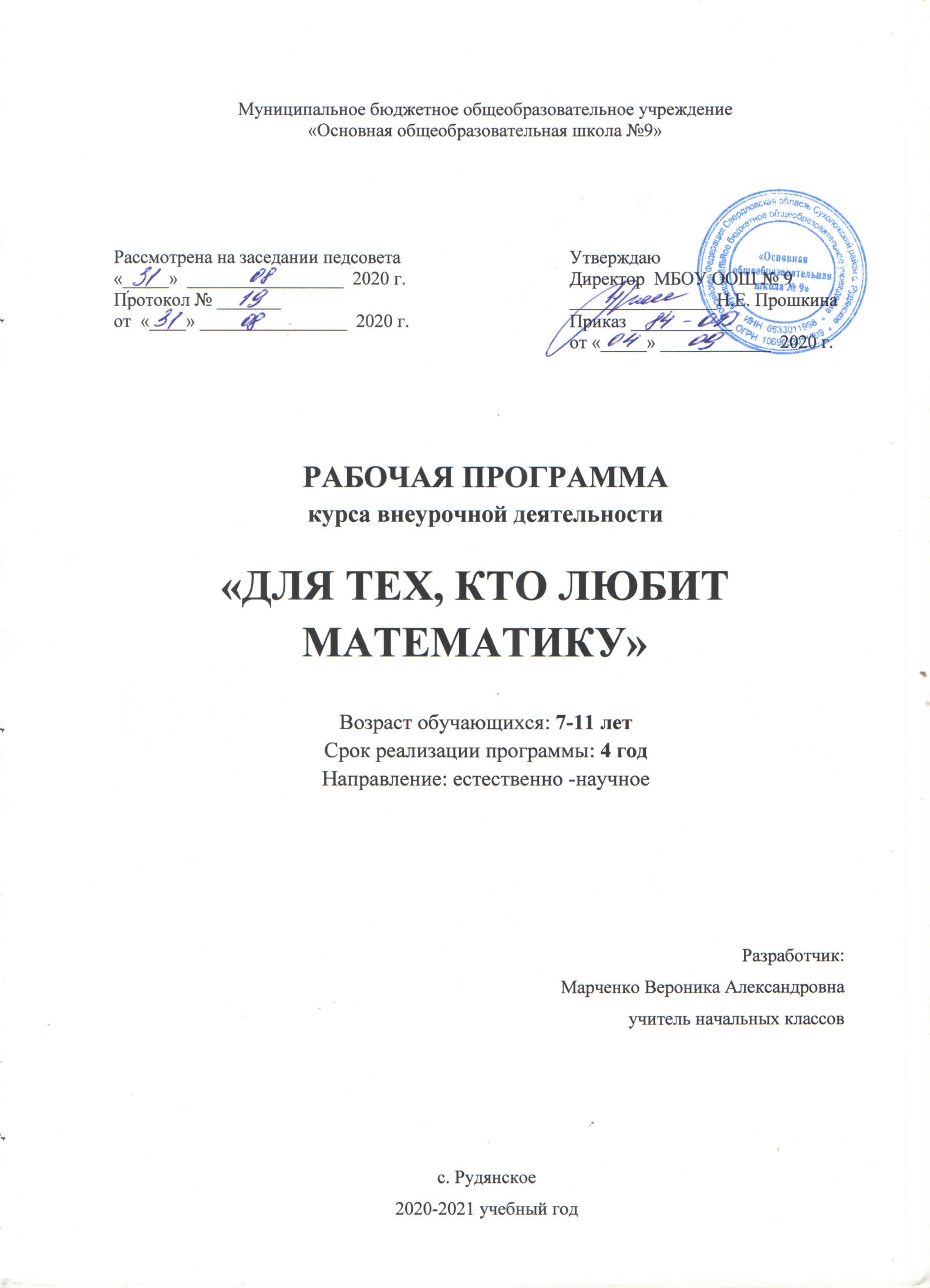   Рабочая программа внеурочной деятельности естественнонаучного направления «Для тех, кто любит математику» для третьего класса составлена на основе Федерального государственного образовательного стандарта начального общего образования и учебно-методического комплекта «Для тех, кто любит математику», авторов М. И. Моро, С. И. Волковой. Целью является: реализация идеи наиболее полного использования гуманитарного потенциала математики для развития личности и формирования основ творческого потенциала учащихся.Занятия курса «Для тех, кто любит математику» способствуют созданию атмосферы творческого вдохновения, самостоятельной индивидуальной и коллективной практической деятельности учащихся. В основе занятий предлагаются обучающимся математические упражнения познавательной направленности. Данная программа построена так, что большую часть материала учащиеся не просто активно запоминают, а фактически сами же и открывают: разгадывают, расшифровывают, составляют. При этом идёт развитие основных интеллектуальных качеств: умения анализировать, синтезировать, обобщать, конкретизировать, абстрагировать, переносить, а также развиваются все виды памяти, внимания, воображение, речь, расширяется словарный запас.Актуальность программы определена тем, что обучающиеся должны иметь мотивацию к обучению математики, стремиться развивать свои интеллектуальные возможности.  Не менее важным фактором реализации данной программы является и стремление развить у учащихся умений самостоятельно работать, думать, решать творческие задачи, а также совершенствовать навыки аргументации собственной позиции по определенному вопросу. Данный курс создаёт условия для развития у обучающихся познавательных интересов, формирует стремление ребёнка к размышлению и поиску, вызывает у него чувство уверенности в своих силах, в возможностях своего интеллекта. Во время занятий по предлагаемому курсу происходит становление у детей развитых форм самосознания и самоконтроля, у них исчезает боязнь ошибочных шагов, снижается тревожность и необъяснимое беспокойство. В результате этих занятий обучающиеся достигают значительных успехов в своём развитии.Методы и приёмы организации деятельности на занятиях по развитию познавательных способностей ориентированы на усиление самостоятельной практической и умственной деятельности, а также познавательной активности обучающихся. Данные занятия носят не оценочный, а в большей степени развивающий характер. Поэтому основное внимание на занятиях обращено на такие качества личности обучающегося, развитие и совершенствование которых очень важно для формирования полноценной мыслящей личности. Это – внимание, восприятие, воображение, различные виды памяти и мышление.Курс направлен на формирование умения нестандартно мыслить, отработку вычислительных навыков в пределах 1000, введение разнообразного геометрического материала, решение задач повышенной трудности, отработку знания таблиц сложения и умножения с помощью интерактивных тренажёров, тестов, расширение кругозора обучающихся, умения анализировать, сопоставлять, делать логические выводы. Введение заданий олимпиадного характера способствует подготовке обучающихся к школьным и районным олимпиадам по математике, является подготовительной базой для участия в интеллектуальных играх, основой для участия в Международном конкурсе для одарённых детей «Кенгуру», «Ребус». Данная практика помогает учащимся успешно овладеть не только общеучебными умениями и навыками, но и осваивать более сложный уровень знаний по предмету, достойно выступать на олимпиадах и участвовать в различных конкурсах.Цели программы:развитие математического образа мышления;создание условий для саморазвития, самореализации обучающихся в процессе учебной деятельности;развитие у обучающихся общих умственных и математических способностей.Задачи программы:расширять кругозор обучающихся в различных областях элементарной математики;расширять математические знания в области многозначных чисел;содействовать умелому использованию символики;научить правильно применять математическую терминологию;развивать умения отвлекаться от всех качественных сторон и явлений, сосредоточивая внимание на количественных сторонах;научить делать доступные выводы и обобщения, обосновывать собственные мысли.Принципы программы:Актуальность. Создание условий для повышения мотивации к обучению математики, стремление развивать интеллектуальные возможности учащихся.Научность. Математика – учебная дисциплина, развивающая умения логически мыслить, видеть количественную сторону предметов и явлений, делать выводы, обобщения.Системность. Курс строится от частных примеров (особенности решения отдельных примеров) к общим (решение математических задач).Практическая направленность. Содержание занятий кружка направлено на освоение математической терминологии, которая пригодится в дальнейшей работе, на решение занимательных задач, которые впоследствии помогут ребятам принимать участие в школьных и городских олимпиадах и других математических играх и конкурсах.Обеспечение мотивации. Во-первых, развитие интереса к математике как науке физико-математического направления, во-вторых, успешное усвоение учебного материала на уроках и выступление на олимпиадах по математике.Реалистичность. С точки зрения возможности усвоения основного содержания программы – возможно усвоение за 34 занятия.Креативность.Курс ориентационный. Он осуществляет учебно-практическое знакомство со многими разделами математики, удовлетворяет познавательный интерес школьников к проблемам данной точной науки, расширяет кругозор.Методы:Взаимодействие, поощрение, наблюдение, коллективная работа, работа в группах и в парах, игра.Приемы:Анализ и синтез, сравнение, классификация, аналогия, обобщение.Основные виды деятельности обучающихся: решение занимательных задач;участие в математической олимпиаде, международной игре «Кенгуру» и «Ребус»;знакомство с научно-популярной литературой, связанной с математикой;самостоятельная работа;работа в парах, в группах;творческие работы.Данный курс рассчитан на 34 часа. Занятия проводятся 1 раз в неделю. Продолжительность каждого занятия не превышает 45 минут.                                       СОДЕРЖАНИЕ ПРОГРАММЫРазвивающие задания: представляет собой комплекс специально разработанных тестов, игр, упражнений, направленных на развитие памяти, внимания, наблюдательности, логического мышления; способствуют развитию пространственного восприятия и сенсорной координации.Развивающие задания различны по уровню сложности и не связанны с учебным материалом. Это позволяет создать среду, обеспечивающую включение ученика в работу, независимо от его актуального уровня интеллектуального развития, стилистики обучения, начального уровня учебной мотивации и индивидуальных психологических особенностей. Развивающая среда базируется на мотивационной составляющей, задействует интеллектуальные и психические ресурсы ребенка.Числа, которые больше 1000:арифметические игры, фокусы, головоломки, цепочки, «Магические квадраты» и «Занимательные рамки»; составление числовых выражений с заданным числовым значением; классификация чисел, числовых выражений по заданным условиям; решение уравненийЛогические задачи (Логика и смекалка):задачи повышенного уровня сложности: на применение знаний в изменённых условиях; комбинаторные задачи; сюжетные логические задачи; старинные задачи, задачи-шутки, взвешиваниеЗадания геометрического содержания:деление фигур на заданные части и составление фигур из заданных частей; преобразование фигур по заданным условиям; вычисление периметра и площади различных фигур; головоломки с палочками одинаковой длины, из которых составлены геометрические фигуры; построения с помощью циркуля и линейки (прямого угла, середины отрезка, вписанного в окружность прямоугольного треугольника, прямоугольника, квадрата и др.); Геометрические игры: «Старинная китайская головоломка», «Пентамино»; масштаб, план.Математическая олимпиада.Математические тренажеры.УЧЕБНО- ТЕМАТИЧЕСКОЕ ПЛАНИРОВАНИЕКАЛЕНДАРНО- ТЕМАТИЧЕСКОЕ ПЛАНИРОВАНИЕПЛАНИРУЕМЫЕ РЗУЛЬТАТЫ, включающие формирование УУДЛичностные результатыЧувство гордости за свою Родину, российский народ и историю России.Осознание роли своей страны в мировом развитии, уважительное отношение к семейным ценностям, бережное отношение к окружающему миру. Целостное восприятие окружающего мира.Развитая мотивация учебной деятельности и личностного смысла учения, заинтересованность в приобретении и расширении знаний и способов действий, творческий подход к выполнению заданий.Рефлексивная самооценка, умение анализировать свои действия и управлять ими.Навыки сотрудничества со взрослыми и сверстниками.Установка на здоровый образ жизни, наличие мотивации к творческому труду, к работе на результат.Метапредметные результатыСпособность принимать и сохранять цели и задачи учебной деятельности, находить средства и способы её осуществления.Овладение способами выполнения заданий творческого и поискового характера.Умения планировать, контролировать и оценивать учебные действия в соответствии с поставленной задачей и условиями её выполнения, распределять наиболее эффективные способы достижения результата.Способность использовать знаково-символические средства представления информации для создания моделей изучаемых объектов и процессов, схем решения учебно-познавательных и практических задач.Использование речевых средств и средств информационных и коммуникационных технологий для решения коммуникативных и познавательных задач.Использование различных способов поиска (в справочных источниках и открытом учебном информационном пространстве Интернета), сбора, обработки, анализа, организации и передачи информации в соответствии с коммуникативными и познавательными задачами и технологиями учебного предмета, в том числе умение вводить текст с помощью клавиатуры компьютера, фиксировать (записывать) результаты измерения величин и анализировать изображения, звуки, готовить своё выступление и выступать с аудио-, видео- и графическим сопровождением.Овладение логическими действиями сравнения, анализа, синтеза, обобщения, классификации по родо-видовым признакам, установления аналогий и причинно-следственны» связей, построения рассуждений, отнесения к известным понятиям.Готовность слушать собеседника и вести диалог; готовность признать возможность существования различных точек зрения и права каждого иметь свою; излагать своё мнение и аргументировать свою точку зрения.Определение общей цели и путей её достижения: умение договариваться о распределении функций и ролей в совместной деятельности, осуществлять взаимный контроль в совместной деятельности, адекватно оценивать собственное поведение и поведение окружающих.Предметные результатыЧИСЛА И ВЕЛИЧИНЫУчащийся научится:образовывать, называть, читать, записывать числа от 0 до 1 000;сравнивать, заменять трехзначное число суммой разрядных слагаемых;устанавливать закономерность – правило, по которому составлена числовая последовательность;читать, записывать и сравнивать значения величины площади и массы, используя изученные единицы измерения этой величины; переводить одни единицы площади и массы в другие;АРИФМЕТИЧЕСКИЕ ДЕЙСТВИЯУчащийся научится:выполнять табличное умножение и деление чисел; выполнять умножение на 1 и на 0, выполнять деление вида: а : а, 0 : а;выполнять внетабличное умножение и деление, в том числе деление с остатком; выполнять проверку арифметических действий умножение и деление;выполнять письменно действия сложение, вычитание, умножение и деление на однозначное число в пределах 1 000;вычислять значение числового выражения, содержащего 2 – 3 действия (со скобками и без скобок).РАБОТА С ТЕКСТОВЫМИ ЗАДАЧАМИУчащийся научится:анализировать задачу, выполнять краткую запись задачи в различных видах: в таблице, на схематическом рисунке, на схематическом чертеже;составлять план решения задачи в 2 – 3 действия, объяснять его и следовать ему при записи решения задачи;преобразовывать задачу в новую, изменяя ее условие или вопрос;составлять задачу по краткой записи, по схеме, по ее решению;решать задачи, рассматривающие взаимосвязи: цена, количество, стоимость; расход материала на 1 предмет, количество предметов, общий расход материала на все указанные предметы и др.; задачи на увеличение/уменьшение числа в несколько раз.ПРОСТРАНСТВЕННЫЕ ОТНОШЕНИЯ. ГЕОМЕТРИЧЕСКИЕ ФИГУРЫУчащийся научится:обозначать геометрические фигуры буквами;различать круг и окружность;чертить окружность заданного радиуса с использованием циркуля;читать план участка (комнаты, сада и др.).ГЕОМЕТРИЧЕСКИЕ ВЕЛИЧИНЫУчащийся научится:измерять длину отрезка;вычислять площадь прямоугольника (квадрата) по заданным длинам его сторон;выражать площадь объектов в разных единицах площади (квадратный сантиметр, квадратный дециметр. квадратный метр), используя соотношения между ними;РАБОТА С ИНФОРМАЦИЕЙУчащийся научится:анализировать готовые таблицы, использовать их для выполнения заданных действий, для построения вывода;устанавливать правило, по которому составлена таблица, заполнять таблицу по установленному правилу недостающими элементами;самостоятельно оформлять в таблице зависимости между пропорциональными величинами;выстраивать цепочку логических рассуждений, делать выводы.МЕТОДИЧЕСКОЕ И МАТЕРИАЛЬНО-ТЕХНИЧЕСКОЕОБЕСПЕЧЕНИЕ ПРОГРАММЫДля реализации программного содержания используются следующие учебные пособия:1. «Для тех, кто любит математику» М. И. Моро и С. И. Волкова – М.: Просвещение, 2019 г.2. Григорьев Д.В. Внеурочная деятельность школьников методический конструктор: пособие для учителя / Д.В.Григорьев, П.В.Степанов. – М.: Просвещение, 2018. – 223 с. – (Стандарты второго поколения) .3. Оценка достижения планируемых результатов в начальной школе: система заданий. В 2-х ч. Ч.1. / М.Ю. Демидова под ред. Г.С. Ковалевой, О.Б. Логиновой. - 2 – е изд. – М.: Просвещение, 2018. – 215 с. – (Стандарты второго поколения).4. Как проектировать универсальные учебные действия в начальной школе: от действия к мысли: пособие для учителя / А.Г. Асмолов под ред. А.Г. Асмолова. -2 –е изд. – М.: Просвещение, 2019. – 152 с. – (Стандарты второго поколения).№Наименование разделов и темВсего часов1Числа, которые больше 1000102Логические задачи (Логика и смекалка)113Задания геометрического содержания74Математическая олимпиада35Математические тренажеры3ИТОГО34 часа№ДатаТемаКоличество часов1Числа, которые больше 1000: арифметические игры12-3Числа, которые больше 1000: арифметические фокусы, головоломки, цепочки24Числа, которые больше 1000: «Магические квадраты» и «Занимательные рамки»15-6Числа, которые больше 1000:составление числовых выражений с заданным числовым значением27-8Числа, которые больше 1000: классификация чисел, числовых выражений по заданным условиям29-10Числа, которые больше 1000: решение уравнений211Логика и смекалка: задачи повышенного уровня сложности112-13Логические задачи на применение знаний в изменённых условиях214-15Комбинаторные задачи216-17Сюжетные логические задачи218Старинные задачи119-20Логика и смекалка: задачи-шутки221Логика и смекалка: взвешивание122Задания геометрического содержания: деление фигур на заданные части и составление фигур из заданных частей123Задания геометрического содержания: преобразование фигур по заданным условиям124Вычисление периметра и площади различных фигур125Головоломки с палочками одинаковой длины, из которых составлены геометрические фигуры126Построения с помощью циркуля и линейки (прямого угла, середины отрезка, вписанного в окружность прямоугольного треугольника, прямоугольника, квадрата и др.)127Геометрические игры: «Старинная китайская головоломка», «Пентамино»128Задания геометрического содержания: масштаб, план129-31Математическая олимпиада332-34Математические тренажёры3